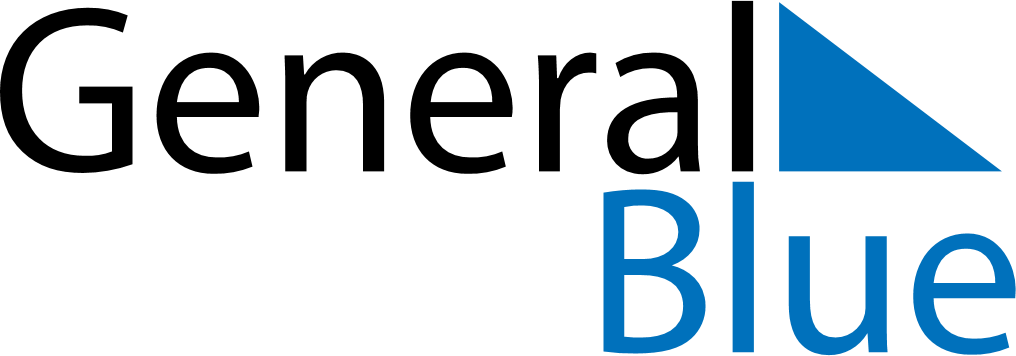 Weekly Meal Tracker February 22, 2027 - February 28, 2027Weekly Meal Tracker February 22, 2027 - February 28, 2027Weekly Meal Tracker February 22, 2027 - February 28, 2027Weekly Meal Tracker February 22, 2027 - February 28, 2027Weekly Meal Tracker February 22, 2027 - February 28, 2027Weekly Meal Tracker February 22, 2027 - February 28, 2027MondayFeb 22TuesdayFeb 23TuesdayFeb 23WednesdayFeb 24ThursdayFeb 25FridayFeb 26SaturdayFeb 27SundayFeb 28BreakfastLunchDinner